入札書（備考）入札書は、入札封筒に入れて、表明に「入札書」、氏名又は名称を記載し、封印をすること。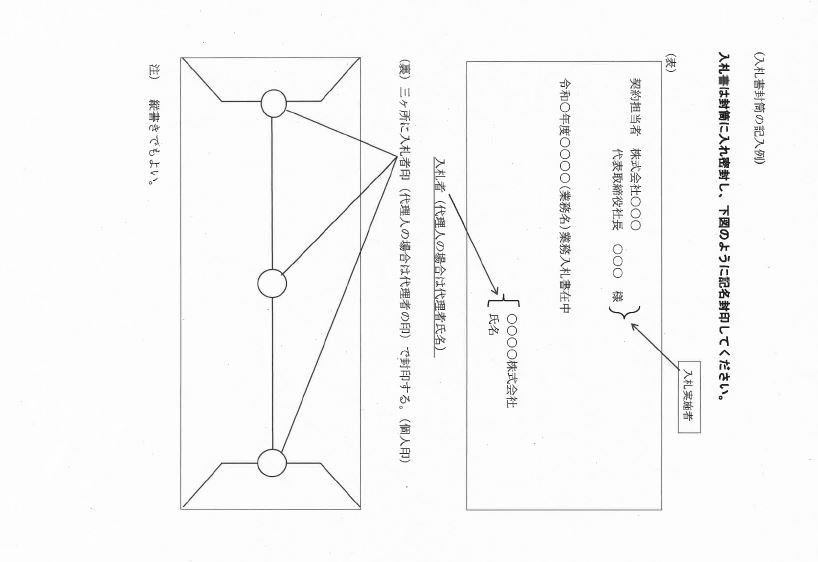 金額工事名工事場所上記のとおり、入札説明書及び仕様書等を熟覧し、入札の諸条件を承知の上、入札します。令和   年   月　日住所氏名又は名称　　　　　　　　　　　　　　　　　　　　　　　　　　　　　　　　　　　　　　　　　　　　　　　　　　㊞株式会社丸久小山園代表取締役社長　小山 元也 様上記のとおり、入札説明書及び仕様書等を熟覧し、入札の諸条件を承知の上、入札します。令和   年   月　日住所氏名又は名称　　　　　　　　　　　　　　　　　　　　　　　　　　　　　　　　　　　　　　　　　　　　　　　　　　㊞株式会社丸久小山園代表取締役社長　小山 元也 様